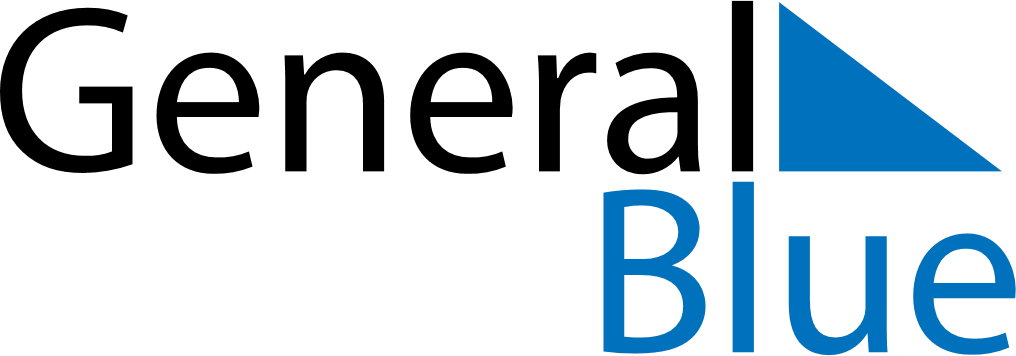 August 2025August 2025August 2025August 2025TurkeyTurkeyTurkeySundayMondayTuesdayWednesdayThursdayFridayFridaySaturday11234567889101112131415151617181920212222232425262728292930Victory Day31